 (Tabloda dersin kodu, adı, grup no ve Dersi veren Öğretim Elemanı ismi belirtilmelidir.)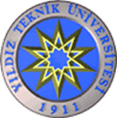 SANAT VE TASARIM FAKÜLTESİ MÜZİK VE SAHNE SANATLARI BÖLÜMÜMÜZİK TOPLULUKLARI ANASANAT DALI HAFTALIK DERS PROGRAMI(2022-2023 Eğitim-Öğretim Yılı Güz Yarıyılı)GÜNSAAT1. YIL 1. YARIYIL2. YIL3. YARIYIL2. YIL3. YARIYIL2. YIL3. YARIYIL3. YIL5. YARIYIL4. YIL7. YARIYILPAZARTESİ08.00-08.50MESLEKİ SEÇİMLİK 12PAZARTESİ09.00-09.50BSP1101Temel Tasarım 1 Gr.5Prof. Dr. A. ERSÖZB-1035Seçmeli 1MTP2281Yardımcı Çalgı 1 Gr. 1 (Ud) Öğr. Gör. Dr. B. Ş. BALOĞLU C-3017DTP3801 Solfej 5 Gr.1 Dr. Öğr. Üyesi Ç. ERKEN B-1058Gr.2 Öğr. Gör. E. UÇAR B-1059 Gr.3 Öğr. Gör. Ö. ÖZEL B-1060MESLEKİ SEÇİMLİK 12PAZARTESİ10.00-10.50BSP1101Temel Tasarım 1 Gr.5Prof. Dr. A. ERSÖZB-1035Seçmeli 1DNS2911 Yoga ve Doğru Duruş Teknikleri Doç. S. DEMİREL TEMELC-2005Seçmeli 1DNS2911 Yoga ve Doğru Duruş Teknikleri Doç. S. DEMİREL TEMELC-2005Seçmeli 1MTP2281Yardımcı Çalgı 1 Gr. 1 (Ud) Öğr. Gör. Dr. B. Ş. BALOĞLU C-3017DTP3801 Solfej 5 Gr.1 Dr. Öğr. Üyesi Ç. ERKEN B-1058Gr.2 Öğr. Gör. E. UÇAR B-1059 Gr.3 Öğr. Gör. Ö. ÖZEL B-1060PAZARTESİ11.00-11.50BSP1101Temel Tasarım 1 Gr.5Prof. Dr. A. ERSÖZB-1035Seçmeli 1DNS2911 Yoga ve Doğru Duruş Teknikleri Doç. S. DEMİREL TEMELC-2005Seçmeli 1DNS2911 Yoga ve Doğru Duruş Teknikleri Doç. S. DEMİREL TEMELC-2005MTP3161Yardımcı Piyano 4Gr.1 Doç. Dr. C. Ü.
AKBULUT
B-1039
Gr.2 Doç. Dr. E. AYATA
B-1037-1
Gr.3 Öğr. Gör. B.
MOMUNKULOV
B-1057PAZARTESİ12.00-12.50BSP1101Temel Tasarım 1 Gr.5Prof. Dr. A. ERSÖZB-1035MTP2171 Koro 1Dr. Öğr. Üyesi Ç. ERKENB-1061MTP2171 Koro 1Dr. Öğr. Üyesi Ç. ERKENB-1061MTP2171 Koro 1Dr. Öğr. Üyesi Ç. ERKENB-1061MTP3161Yardımcı Piyano 4Gr.1 Doç. Dr. C. Ü.
AKBULUT
B-1039
Gr.2 Doç. Dr. E. AYATA
B-1037-1
Gr.3 Öğr. Gör. B.
MOMUNKULOV
B-1057PAZARTESİ13.00-13.50BSP1101Temel Tasarım 1 Gr.5Prof. Dr. A. ERSÖZB-1035MTP2171 Koro 1Dr. Öğr. Üyesi Ç. ERKENB-1061MTP2171 Koro 1Dr. Öğr. Üyesi Ç. ERKENB-1061MTP2171 Koro 1Dr. Öğr. Üyesi Ç. ERKENB-1061MTP3161Yardımcı Piyano 4Gr.1 Doç. Dr. C. Ü.
AKBULUT
B-1039
Gr.2 Doç. Dr. E. AYATA
B-1037-1
Gr.3 Öğr. Gör. B.
MOMUNKULOV
B-1057PAZARTESİ14.00-14.50BSP1101Temel Tasarım 1 Gr.5Prof. Dr. A. ERSÖZB-1035MESLEKİ SEÇİMLİK 12PAZARTESİ15.00-15.50DTP1801 Solfej 1 Gr.1 Dr. Öğr. Üyesi E. M. YÜCEER B-1058Gr.2 Öğr. Gör. U. GÜLBAHARLIB-1059MTP2181 Makam Bilgisi 1 Gr.1 Öğr. Gör. Ö. ÖZELB-1055Gr.2 Öğr. Gör. L. KAYA B-1056MTP2181 Makam Bilgisi 1 Gr.1 Öğr. Gör. Ö. ÖZELB-1055Gr.2 Öğr. Gör. L. KAYA B-1056MTP2181 Makam Bilgisi 1 Gr.1 Öğr. Gör. Ö. ÖZELB-1055Gr.2 Öğr. Gör. L. KAYA B-1056MTP4151Müzik Tarihi Ulusal Doç. A. ERUZUN ÖZELB-1035PAZARTESİ16.00-16.50DTP1801 Solfej 1 Gr.1 Dr. Öğr. Üyesi E. M. YÜCEER B-1058Gr.2 Öğr. Gör. U. GÜLBAHARLIB-1059MTP2181 Makam Bilgisi 1 Gr.1 Öğr. Gör. Ö. ÖZELB-1055Gr.2 Öğr. Gör. L. KAYA B-1056MTP2181 Makam Bilgisi 1 Gr.1 Öğr. Gör. Ö. ÖZELB-1055Gr.2 Öğr. Gör. L. KAYA B-1056MTP2181 Makam Bilgisi 1 Gr.1 Öğr. Gör. Ö. ÖZELB-1055Gr.2 Öğr. Gör. L. KAYA B-1056MTP4151Müzik Tarihi Ulusal Doç. A. ERUZUN ÖZELB-1035PAZARTESİ17.00-17.50MESLEKİ SEÇİMLİK 12SALI08.00-08.50MESLEKİ SEÇİMLİK 7SALI09.00-09.50MDB 1051 İNGİLİZCE 1- (3-0) Gr. 1, 2, 3, 4DTP3831 Form Bilgisi 1 Gr.1Dr. Öğr. Üyesi E. M. YÜCEERB-1056DTP4811 Armoni 5 Gr.1 Öğr. Gör. K. BAHÇEBAN B-1058(Komp. öğrencileri için daha sonra grup açılacaktır.)SALI10.00-10.50MDB 1051 İNGİLİZCE 1- (3-0) Gr. 1, 2, 3, 4DTP3831 Form Bilgisi 1 Gr.1Dr. Öğr. Üyesi E. M. YÜCEERB-1056DTP4811 Armoni 5 Gr.1 Öğr. Gör. K. BAHÇEBAN B-1058(Komp. öğrencileri için daha sonra grup açılacaktır.)SALI11.00-11.50MDB 1051 İNGİLİZCE 1- (3-0) Gr. 1, 2, 3, 4DTP2801Solfej 3Gr.1 Dr. Öğr. Üyesi E. M. YÜCEER NİSHİDAB-1058Gr.2 Öğr. Gör. U. GÜLBAHARLIB-1059Gr.3 Öğr. Gör. Ö. ÖZELB-1057DTP2801Solfej 3Gr.1 Dr. Öğr. Üyesi E. M. YÜCEER NİSHİDAB-1058Gr.2 Öğr. Gör. U. GÜLBAHARLIB-1059Gr.3 Öğr. Gör. Ö. ÖZELB-1057DTP2801Solfej 3Gr.1 Dr. Öğr. Üyesi E. M. YÜCEER NİSHİDAB-1058Gr.2 Öğr. Gör. U. GÜLBAHARLIB-1059Gr.3 Öğr. Gör. Ö. ÖZELB-1057MES9 MTP3241Deşifraj 1Gr.1 Dr. Öğr. Üyesi Ş. UŞEN B-1055Gr.2 Öğr. Gör. Ş. KÜÇÜKYILDIRIMB-3002Gr:3 Öğr. Gör. L. KAYAC-3012ILT3251Dairesel Ritim AnalizleriÖğr. Gör. Ö. ORHUNB-1040SALI12.00-12.50DTP2801Solfej 3Gr.1 Dr. Öğr. Üyesi E. M. YÜCEER NİSHİDAB-1058Gr.2 Öğr. Gör. U. GÜLBAHARLIB-1059Gr.3 Öğr. Gör. Ö. ÖZELB-1057DTP2801Solfej 3Gr.1 Dr. Öğr. Üyesi E. M. YÜCEER NİSHİDAB-1058Gr.2 Öğr. Gör. U. GÜLBAHARLIB-1059Gr.3 Öğr. Gör. Ö. ÖZELB-1057DTP2801Solfej 3Gr.1 Dr. Öğr. Üyesi E. M. YÜCEER NİSHİDAB-1058Gr.2 Öğr. Gör. U. GÜLBAHARLIB-1059Gr.3 Öğr. Gör. Ö. ÖZELB-1057MES9 MTP3241Deşifraj 1Gr.1 Dr. Öğr. Üyesi Ş. UŞEN B-1055Gr.2 Öğr. Gör. Ş. KÜÇÜKYILDIRIMB-3002Gr:3 Öğr. Gör. L. KAYAC-3012SALI13.00-13.50SYP 1611Uygarlık ve Sanat Tarihi 1 Dr. Öğr. Üyesi E. ÖNEL KURT B-2029MES9MTP3171Temel Caz Bilgisi 1 Öğr. Gör. V. TOPAKOĞLU B-1055DTP4801 Solfej 7 Gr.1 Dr. Öğr. Üyesi Ç. ERKEN B-1059Gr. 2 Öğr. Gör. E. UÇAR B-1058Gr.3 Öğr. Gör. Ö. ÖZEL B-1057SALI14.00-14.50SYP 1611Uygarlık ve Sanat Tarihi 1 Dr. Öğr. Üyesi E. ÖNEL KURT B-2029MES9MTP3171Temel Caz Bilgisi 1 Öğr. Gör. V. TOPAKOĞLU B-1055DTP4801 Solfej 7 Gr.1 Dr. Öğr. Üyesi Ç. ERKEN B-1059Gr. 2 Öğr. Gör. E. UÇAR B-1058Gr.3 Öğr. Gör. Ö. ÖZEL B-1057SALI15.00-15.50DTP 2811 Armoni 1 Gr.1Prof. Dr.K. SAZLIB-1058Gr.2 Öğr. Gör K. BAHÇEBANB-1059DTP 2811 Armoni 1 Gr.1Prof. Dr.K. SAZLIB-1058Gr.2 Öğr. Gör K. BAHÇEBANB-1059DTP 2811 Armoni 1 Gr.1Prof. Dr.K. SAZLIB-1058Gr.2 Öğr. Gör K. BAHÇEBANB-1059DTP4831 Form Bilgisi 3 Gr.1 Öğr. Gör. U. GÜLBAHARLIB-1056Gr.2 Dr. Öğr. Üyesi A. ERUZUN ÖZELB-1057SALI16.00-16.50DTP 2811 Armoni 1 Gr.1Prof. Dr.K. SAZLIB-1058Gr.2 Öğr. Gör K. BAHÇEBANB-1059DTP 2811 Armoni 1 Gr.1Prof. Dr.K. SAZLIB-1058Gr.2 Öğr. Gör K. BAHÇEBANB-1059DTP 2811 Armoni 1 Gr.1Prof. Dr.K. SAZLIB-1058Gr.2 Öğr. Gör K. BAHÇEBANB-1059DTP4831 Form Bilgisi 3 Gr.1 Öğr. Gör. U. GÜLBAHARLIB-1056Gr.2 Dr. Öğr. Üyesi A. ERUZUN ÖZELB-1057SALI17.00-17.50MESLEKİ SEÇİMLİK 3MESLEKİ SEÇİMLİK 3MESLEKİ SEÇİMLİK 3ÇARŞAMBA08.00-08.50MESLEKİ SEÇİMLİK 3MESLEKİ SEÇİMLİK 3MESLEKİ SEÇİMLİK 3ÇARŞAMBA09.00-09.50MTP1151Müzik Tarihi Antik Yunan ve RönesansProf. Dr. T. SAĞER B-2032MESLEKİ SEÇİMLİK 3MESLEKİ SEÇİMLİK 3MESLEKİ SEÇİMLİK 3DTP3811Armoni 3 Gr.1 Prof. Dr. K. SAZLI B-1056Gr.2 Öğr. Gör. K. BAHÇEBAN B-1059(Komp. öğrencileri için daha sonra grup açılacaktır.)DTP4741 Çalgı Bilgisi ve Orkestrasyon Öğr. Gör. U. GÜLBAHARLI B-1057ÇARŞAMBA10.00-10.50MTP1151Müzik Tarihi Antik Yunan ve RönesansProf. Dr. T. SAĞER B-2032DTP3811Armoni 3 Gr.1 Prof. Dr. K. SAZLI B-1056Gr.2 Öğr. Gör. K. BAHÇEBAN B-1059(Komp. öğrencileri için daha sonra grup açılacaktır.)DTP4741 Çalgı Bilgisi ve Orkestrasyon Öğr. Gör. U. GÜLBAHARLI B-1057ÇARŞAMBA11.00-11.50TDB 1031 TÜRKÇE 1Gr. 12, 13TDB 1031 TÜRKÇE 1Gr. 12, 13TDB 1031 TÜRKÇE 1Gr. 12, 13TDB 1031 TÜRKÇE 1Gr. 12, 13Mesleki Seçimlik 8 MTP3191 Oda Müziği 3 Gr.1 Doç. Dr. E. AYATA B-1059Gr.2 Dr. Öğr. Üyesi Ş. UŞENB-1035Gr.3 Dr. Öğr. Üyesi B. ERGÜDENB-1060MTP3211 Türk Makam MüziğiTopluluğu 3Öğr. Gör. Dr. B. Ş. BALOĞLUB-1057MTP3221 Halk Müziği Topluluğu 3 Öğr. Gör. Ö. ÖZEL B-1039MTP3201 Caz Topluluğu 3 Öğr. Gör. V. TOPAKOĞLUB-1056ÇARŞAMBA12.00-12.50TDB 1031 TÜRKÇE 1Gr. 12, 13TDB 1031 TÜRKÇE 1Gr. 12, 13TDB 1031 TÜRKÇE 1Gr. 12, 13TDB 1031 TÜRKÇE 1Gr. 12, 13Mesleki Seçimlik 8 MTP3191 Oda Müziği 3 Gr.1 Doç. Dr. E. AYATA B-1059Gr.2 Dr. Öğr. Üyesi Ş. UŞENB-1035Gr.3 Dr. Öğr. Üyesi B. ERGÜDENB-1060MTP3211 Türk Makam MüziğiTopluluğu 3Öğr. Gör. Dr. B. Ş. BALOĞLUB-1057MTP3221 Halk Müziği Topluluğu 3 Öğr. Gör. Ö. ÖZEL B-1039MTP3201 Caz Topluluğu 3 Öğr. Gör. V. TOPAKOĞLUB-1056ÇARŞAMBA13.00-13.50Mesleki Seçimlik 4 MTP2191 Oda Müziği 1 Gr.1 Doç. Dr. E. AYATAB-1059Gr.2 Dr. Öğr. Üyesi Ş. UŞENB-1035Gr.3 Dr. Öğr. Üyesi B. ERGÜDENB-1060MTP2211 Türk Makam Müziği Topluluğu 1 Öğr. Gör. Dr. B. Ş. BALOĞLUB-1055MTP2221 Türk Halk MüziğiTopluluğu 1Öğr. Gör. Ö. ÖZELB-1039MTP2231 Caz Topluluğu 1 Öğr. Gör. K. C. KÜÇÜKTÜRKB-1056Mesleki Seçimlik 4 MTP2191 Oda Müziği 1 Gr.1 Doç. Dr. E. AYATAB-1059Gr.2 Dr. Öğr. Üyesi Ş. UŞENB-1035Gr.3 Dr. Öğr. Üyesi B. ERGÜDENB-1060MTP2211 Türk Makam Müziği Topluluğu 1 Öğr. Gör. Dr. B. Ş. BALOĞLUB-1055MTP2221 Türk Halk MüziğiTopluluğu 1Öğr. Gör. Ö. ÖZELB-1039MTP2231 Caz Topluluğu 1 Öğr. Gör. K. C. KÜÇÜKTÜRKB-1056Mesleki Seçimlik 4 MTP2191 Oda Müziği 1 Gr.1 Doç. Dr. E. AYATAB-1059Gr.2 Dr. Öğr. Üyesi Ş. UŞENB-1035Gr.3 Dr. Öğr. Üyesi B. ERGÜDENB-1060MTP2211 Türk Makam Müziği Topluluğu 1 Öğr. Gör. Dr. B. Ş. BALOĞLUB-1055MTP2221 Türk Halk MüziğiTopluluğu 1Öğr. Gör. Ö. ÖZELB-1039MTP2231 Caz Topluluğu 1 Öğr. Gör. K. C. KÜÇÜKTÜRKB-1056ÇARŞAMBA14.00-14.50Mesleki Seçimlik 4 MTP2191 Oda Müziği 1 Gr.1 Doç. Dr. E. AYATAB-1059Gr.2 Dr. Öğr. Üyesi Ş. UŞENB-1035Gr.3 Dr. Öğr. Üyesi B. ERGÜDENB-1060MTP2211 Türk Makam Müziği Topluluğu 1 Öğr. Gör. Dr. B. Ş. BALOĞLUB-1055MTP2221 Türk Halk MüziğiTopluluğu 1Öğr. Gör. Ö. ÖZELB-1039MTP2231 Caz Topluluğu 1 Öğr. Gör. K. C. KÜÇÜKTÜRKB-1056Mesleki Seçimlik 4 MTP2191 Oda Müziği 1 Gr.1 Doç. Dr. E. AYATAB-1059Gr.2 Dr. Öğr. Üyesi Ş. UŞENB-1035Gr.3 Dr. Öğr. Üyesi B. ERGÜDENB-1060MTP2211 Türk Makam Müziği Topluluğu 1 Öğr. Gör. Dr. B. Ş. BALOĞLUB-1055MTP2221 Türk Halk MüziğiTopluluğu 1Öğr. Gör. Ö. ÖZELB-1039MTP2231 Caz Topluluğu 1 Öğr. Gör. K. C. KÜÇÜKTÜRKB-1056Mesleki Seçimlik 4 MTP2191 Oda Müziği 1 Gr.1 Doç. Dr. E. AYATAB-1059Gr.2 Dr. Öğr. Üyesi Ş. UŞENB-1035Gr.3 Dr. Öğr. Üyesi B. ERGÜDENB-1060MTP2211 Türk Makam Müziği Topluluğu 1 Öğr. Gör. Dr. B. Ş. BALOĞLUB-1055MTP2221 Türk Halk MüziğiTopluluğu 1Öğr. Gör. Ö. ÖZELB-1039MTP2231 Caz Topluluğu 1 Öğr. Gör. K. C. KÜÇÜKTÜRKB-1056ÇARŞAMBA15.00-15.50Mesleki Seçimlik 13 MTP4191 Oda Müziği 5 Gr.1 Doç. Dr. E. AYATAB-1059 Gr.2 Dr. Öğr. Üyesi Ş. UŞEN B-1057Gr.3 Dr. Öğr. Üyesi B. ERGÜDENB-1060MTP4211 Türk Makam MüziğiTopluluğu 5 Öğr. Gör. Dr. B. Ş. BALOĞLUB-1057MTP4221 Türk Halk MüziğiTopluluğu 5 Öğr. Gör. Ö. ÖZELB-1039MTP4201 Caz Topluluğu 5 Öğr. Gör. V. TOPAKOĞLUB-1056ÇARŞAMBA16.00-16.50Mesleki Seçimlik 13 MTP4191 Oda Müziği 5 Gr.1 Doç. Dr. E. AYATAB-1059 Gr.2 Dr. Öğr. Üyesi Ş. UŞEN B-1057Gr.3 Dr. Öğr. Üyesi B. ERGÜDENB-1060MTP4211 Türk Makam MüziğiTopluluğu 5 Öğr. Gör. Dr. B. Ş. BALOĞLUB-1057MTP4221 Türk Halk MüziğiTopluluğu 5 Öğr. Gör. Ö. ÖZELB-1039MTP4201 Caz Topluluğu 5 Öğr. Gör. V. TOPAKOĞLUB-1056ÇARŞAMBA17.00-17.50MESLEKİ SEÇİMLİK 3MESLEKİ SEÇİMLİK 3MESLEKİ SEÇİMLİK 3PERŞEMBE08.00-08.50MESLEKİ SEÇİMLİK 3MESLEKİ SEÇİMLİK 3MESLEKİ SEÇİMLİK 3PERŞEMBE09.00-09.50MTP3151 Müzik Tarihi 1900/1950 Arası Öğr. Gör. T. DEĞİRMENCİ B-1035PERŞEMBE10.00-10.50DTP1801 Solfej 1Gr.1 Dr. Öğr. Üyesi E. M. YÜCEERB-1058 Gr.2 Öğr. Gör. U. GÜLBAHARLIB-1059MTP2161 Yardımcı Piyano 2Gr.1 Doç. Dr. E. C. ÜNAL
AKBULUT
B-1039
Gr.2 Doç. Dr. E. AYATA
B-1037-1
Gr.3 Öğr. Gör. B.
MOMUNKULOV
B-1057Gr:4 Dr. Öğr. Üyesi Ç. ERKENB-1054MTP2161 Yardımcı Piyano 2Gr.1 Doç. Dr. E. C. ÜNAL
AKBULUT
B-1039
Gr.2 Doç. Dr. E. AYATA
B-1037-1
Gr.3 Öğr. Gör. B.
MOMUNKULOV
B-1057Gr:4 Dr. Öğr. Üyesi Ç. ERKENB-1054MTP2161 Yardımcı Piyano 2Gr.1 Doç. Dr. E. C. ÜNAL
AKBULUT
B-1039
Gr.2 Doç. Dr. E. AYATA
B-1037-1
Gr.3 Öğr. Gör. B.
MOMUNKULOV
B-1057Gr:4 Dr. Öğr. Üyesi Ç. ERKENB-1054MTP3151 Müzik Tarihi 1900/1950 Arası Öğr. Gör. T. DEĞİRMENCİ B-1035PERŞEMBE11.00-11.50DTP1801 Solfej 1Gr.1 Dr. Öğr. Üyesi E. M. YÜCEERB-1058 Gr.2 Öğr. Gör. U. GÜLBAHARLIB-1059MTP2161 Yardımcı Piyano 2Gr.1 Doç. Dr. E. C. ÜNAL
AKBULUT
B-1039
Gr.2 Doç. Dr. E. AYATA
B-1037-1
Gr.3 Öğr. Gör. B.
MOMUNKULOV
B-1057Gr:4 Dr. Öğr. Üyesi Ç. ERKENB-1054MTP2161 Yardımcı Piyano 2Gr.1 Doç. Dr. E. C. ÜNAL
AKBULUT
B-1039
Gr.2 Doç. Dr. E. AYATA
B-1037-1
Gr.3 Öğr. Gör. B.
MOMUNKULOV
B-1057Gr:4 Dr. Öğr. Üyesi Ç. ERKENB-1054MTP2161 Yardımcı Piyano 2Gr.1 Doç. Dr. E. C. ÜNAL
AKBULUT
B-1039
Gr.2 Doç. Dr. E. AYATA
B-1037-1
Gr.3 Öğr. Gör. B.
MOMUNKULOV
B-1057Gr:4 Dr. Öğr. Üyesi Ç. ERKENB-1054ATA 1031 ATATÜRK İLKELERİ ve İNKILAP TARİHİ 1Gr. 11PERŞEMBE12.00-12.50MESLEKİ SEÇİMLİK 1MTP2161 Yardımcı Piyano 2Gr.1 Doç. Dr. E. C. ÜNAL
AKBULUT
B-1039
Gr.2 Doç. Dr. E. AYATA
B-1037-1
Gr.3 Öğr. Gör. B.
MOMUNKULOV
B-1057Gr:4 Dr. Öğr. Üyesi Ç. ERKENB-1054MTP2161 Yardımcı Piyano 2Gr.1 Doç. Dr. E. C. ÜNAL
AKBULUT
B-1039
Gr.2 Doç. Dr. E. AYATA
B-1037-1
Gr.3 Öğr. Gör. B.
MOMUNKULOV
B-1057Gr:4 Dr. Öğr. Üyesi Ç. ERKENB-1054MTP2161 Yardımcı Piyano 2Gr.1 Doç. Dr. E. C. ÜNAL
AKBULUT
B-1039
Gr.2 Doç. Dr. E. AYATA
B-1037-1
Gr.3 Öğr. Gör. B.
MOMUNKULOV
B-1057Gr:4 Dr. Öğr. Üyesi Ç. ERKENB-1054ATA 1031 ATATÜRK İLKELERİ ve İNKILAP TARİHİ 1Gr. 11MES.14MTP 4571Türk Makam Müziği Repertuvarı 1Dr. Öğr. Üyesi. B. Ş.BALOĞLUC-3017PERŞEMBE13.00-13.50DTP2801 Solfej 3 Gr.1 Dr. Öğr. Üyesi E. M. YÜCEER NİSHİDAB-1058Gr.2 Öğr. Gör. U. GÜLBAHARLIB-1059DTP2801 Solfej 3 Gr.1 Dr. Öğr. Üyesi E. M. YÜCEER NİSHİDAB-1058Gr.2 Öğr. Gör. U. GÜLBAHARLIB-1059DTP2801 Solfej 3 Gr.1 Dr. Öğr. Üyesi E. M. YÜCEER NİSHİDAB-1058Gr.2 Öğr. Gör. U. GÜLBAHARLIB-1059DTP3801 Solfej 5Gr.1 Dr. Öğr. Üyesi Ç. ERKENB-1035Gr.2 Öğr. Gör. E. UÇAR B-1056Gr.3 Öğr. Gör. Ö. ÖZEL B-1060MES.14MTP 4571Türk Makam Müziği Repertuvarı 1Dr. Öğr. Üyesi. B. Ş.BALOĞLUC-3017PERŞEMBE14.00-14.50DTP2801 Solfej 3 Gr.1 Dr. Öğr. Üyesi E. M. YÜCEER NİSHİDAB-1058Gr.2 Öğr. Gör. U. GÜLBAHARLIB-1059DTP2801 Solfej 3 Gr.1 Dr. Öğr. Üyesi E. M. YÜCEER NİSHİDAB-1058Gr.2 Öğr. Gör. U. GÜLBAHARLIB-1059DTP2801 Solfej 3 Gr.1 Dr. Öğr. Üyesi E. M. YÜCEER NİSHİDAB-1058Gr.2 Öğr. Gör. U. GÜLBAHARLIB-1059DTP3801 Solfej 5Gr.1 Dr. Öğr. Üyesi Ç. ERKENB-1035Gr.2 Öğr. Gör. E. UÇAR B-1056Gr.3 Öğr. Gör. Ö. ÖZEL B-1060PERŞEMBE15.00-15.50MTP2151 Müzik Tarihi Klasik Arş. Gör. Dr. G. YURTSEVENB-1035MTP2151 Müzik Tarihi Klasik Arş. Gör. Dr. G. YURTSEVENB-1035MTP2151 Müzik Tarihi Klasik Arş. Gör. Dr. G. YURTSEVENB-1035DTP4801 Solfej 7 Gr.1 Dr. Öğr. Üyesi Ç. ERKENB-1059Gr. 2 Öğr. Gör. E. UÇAR B-1058Gr.3 Öğr. Gör. Ö. ÖZEL B-1057PERŞEMBE16.00-16.50MTP2151 Müzik Tarihi Klasik Arş. Gör. Dr. G. YURTSEVENB-1035MTP2151 Müzik Tarihi Klasik Arş. Gör. Dr. G. YURTSEVENB-1035MTP2151 Müzik Tarihi Klasik Arş. Gör. Dr. G. YURTSEVENB-1035DTP4801 Solfej 7 Gr.1 Dr. Öğr. Üyesi Ç. ERKENB-1059Gr. 2 Öğr. Gör. E. UÇAR B-1058Gr.3 Öğr. Gör. Ö. ÖZEL B-1057PERŞEMBE17.00-17.50MESLEKİ SEÇİMLİK 7CUMA08.00-08.50MESLEKİ SEÇİMLİK 7CUMA09.00-09.50MESLEKİ SEÇİMLİK 1MDB 2051 İNGİLİZCE OKUMA VE KONUŞMA Gr. 58MDB 2051 İNGİLİZCE OKUMA VE KONUŞMA Gr. 58MDB 2051 İNGİLİZCE OKUMA VE KONUŞMA Gr. 58CUMA10.00-10.50MESLEKİ SEÇİMLİK 1MDB 2051 İNGİLİZCE OKUMA VE KONUŞMA Gr. 58MDB 2051 İNGİLİZCE OKUMA VE KONUŞMA Gr. 58MDB 2051 İNGİLİZCE OKUMA VE KONUŞMA Gr. 58CUMA11.00-11.50MDB 2051 İNGİLİZCE OKUMA VE KONUŞMA Gr. 59Seçmeli 1MTP2281Yardımcı Çalgı 1 Gr. 2 (Arp) Öğr. Gör. M. DÖNÜK TOPAKOĞLUB-1036Seçmeli 1MTP2281Yardımcı Çalgı 1 Gr. 2 (Arp) Öğr. Gör. M. DÖNÜK TOPAKOĞLUB-1036Seçmeli 3MTP3281Yardımcı Çalgı 3Gr. 3 (Bas Gitar) Öğr. Gör. V. TOPAKOĞLU C-3008CUMA12.00-12.50MDB 2051 İNGİLİZCE OKUMA VE KONUŞMA Gr. 59Seçmeli 1MTP2281Yardımcı Çalgı 1 Gr. 2 (Arp) Öğr. Gör. M. DÖNÜK TOPAKOĞLUB-1036Seçmeli 1MTP2281Yardımcı Çalgı 1 Gr. 2 (Arp) Öğr. Gör. M. DÖNÜK TOPAKOĞLUB-1036Seçmeli 3MTP3281Yardımcı Çalgı 3Gr. 3 (Bas Gitar) Öğr. Gör. V. TOPAKOĞLU C-3008CUMA13.00-13.50DTP2801 Solfej 3 Gr.3 Öğr. Gör. Ö. ÖZELB-1057Seçmeli 1MTP2281Yardımcı Çalgı 1 Gr. 3 (Arp) Öğr. Gör. M. DÖNÜK TOPAKOĞLUB-1036Seçmeli 1MTP2281Yardımcı Çalgı 1 Gr. 3 (Arp) Öğr. Gör. M. DÖNÜK TOPAKOĞLUB-1036Seçmeli 3MTP3231Müzisyenler İçin Terminoloji 2 Prof. Dr. T. SAĞERB-1035CUMA14.00-14.50DTP2801 Solfej 3 Gr.3 Öğr. Gör. Ö. ÖZELB-1057Seçmeli 1MTP2281Yardımcı Çalgı 1 Gr. 3 (Arp) Öğr. Gör. M. DÖNÜK TOPAKOĞLUB-1036Seçmeli 1MTP2281Yardımcı Çalgı 1 Gr. 3 (Arp) Öğr. Gör. M. DÖNÜK TOPAKOĞLUB-1036Seçmeli 3MTP3231Müzisyenler İçin Terminoloji 2 Prof. Dr. T. SAĞERB-1035CUMA15.00-15.50MESLEKİ SEÇİMLİK 7MES14 MTP4251 Halk MüziğiBilgileri 1 Doç.A. ERUZUN ÖZELB-1058CUMA16.00-16.50MESLEKİ SEÇİMLİK 1MES14 MTP4251 Halk MüziğiBilgileri 1 Doç.A. ERUZUN ÖZELB-1058CUMA17.00-17.50MES14 MTP4251 Halk MüziğiBilgileri 1 Doç.A. ERUZUN ÖZELB-1058CUMARTESİ08.00-08.50MTP4000 BİTİRME ÇALIŞMASIGr.1 (Piyano) Doç. Dr. E. AYATAGr.2 (Klasik Gitar) Dr. Öğr. Üyesi B. ERGÜDENGr.3 (Klasik Gitar) Öğr. Gör. K. ALTINÖRSGr.4 (Flüt) Dr. Öğr. Üyesi Ş. UŞENGr.5 (Davul) Öğr. Gör. Ş. KÜÇÜKYILDIRIMGr.6 (Bas Gitar) Öğr. Gör. V. TOPAKOĞLUGr.7 (Caz Gitar) Öğr. Gör. K. C. KÜÇÜKTÜRKCUMARTESİ09.00-09.50MTP4000 BİTİRME ÇALIŞMASIGr.1 (Piyano) Doç. Dr. E. AYATAGr.2 (Klasik Gitar) Dr. Öğr. Üyesi B. ERGÜDENGr.3 (Klasik Gitar) Öğr. Gör. K. ALTINÖRSGr.4 (Flüt) Dr. Öğr. Üyesi Ş. UŞENGr.5 (Davul) Öğr. Gör. Ş. KÜÇÜKYILDIRIMGr.6 (Bas Gitar) Öğr. Gör. V. TOPAKOĞLUGr.7 (Caz Gitar) Öğr. Gör. K. C. KÜÇÜKTÜRKCUMARTESİ10.00-10.50MTP4000 BİTİRME ÇALIŞMASIGr.1 (Piyano) Doç. Dr. E. AYATAGr.2 (Klasik Gitar) Dr. Öğr. Üyesi B. ERGÜDENGr.3 (Klasik Gitar) Öğr. Gör. K. ALTINÖRSGr.4 (Flüt) Dr. Öğr. Üyesi Ş. UŞENGr.5 (Davul) Öğr. Gör. Ş. KÜÇÜKYILDIRIMGr.6 (Bas Gitar) Öğr. Gör. V. TOPAKOĞLUGr.7 (Caz Gitar) Öğr. Gör. K. C. KÜÇÜKTÜRKCUMARTESİ11.00-11.50MTP4000 BİTİRME ÇALIŞMASIGr.1 (Piyano) Doç. Dr. E. AYATAGr.2 (Klasik Gitar) Dr. Öğr. Üyesi B. ERGÜDENGr.3 (Klasik Gitar) Öğr. Gör. K. ALTINÖRSGr.4 (Flüt) Dr. Öğr. Üyesi Ş. UŞENGr.5 (Davul) Öğr. Gör. Ş. KÜÇÜKYILDIRIMGr.6 (Bas Gitar) Öğr. Gör. V. TOPAKOĞLUGr.7 (Caz Gitar) Öğr. Gör. K. C. KÜÇÜKTÜRKCUMARTESİ12.00-12.50MTP4000 BİTİRME ÇALIŞMASIGr.1 (Piyano) Doç. Dr. E. AYATAGr.2 (Klasik Gitar) Dr. Öğr. Üyesi B. ERGÜDENGr.3 (Klasik Gitar) Öğr. Gör. K. ALTINÖRSGr.4 (Flüt) Dr. Öğr. Üyesi Ş. UŞENGr.5 (Davul) Öğr. Gör. Ş. KÜÇÜKYILDIRIMGr.6 (Bas Gitar) Öğr. Gör. V. TOPAKOĞLUGr.7 (Caz Gitar) Öğr. Gör. K. C. KÜÇÜKTÜRKCUMARTESİ13.00-13.50MTP4000 BİTİRME ÇALIŞMASIGr.1 (Piyano) Doç. Dr. E. AYATAGr.2 (Klasik Gitar) Dr. Öğr. Üyesi B. ERGÜDENGr.3 (Klasik Gitar) Öğr. Gör. K. ALTINÖRSGr.4 (Flüt) Dr. Öğr. Üyesi Ş. UŞENGr.5 (Davul) Öğr. Gör. Ş. KÜÇÜKYILDIRIMGr.6 (Bas Gitar) Öğr. Gör. V. TOPAKOĞLUGr.7 (Caz Gitar) Öğr. Gör. K. C. KÜÇÜKTÜRKCUMARTESİ14.00-14.50MTP4000 BİTİRME ÇALIŞMASIGr.1 (Piyano) Doç. Dr. E. AYATAGr.2 (Klasik Gitar) Dr. Öğr. Üyesi B. ERGÜDENGr.3 (Klasik Gitar) Öğr. Gör. K. ALTINÖRSGr.4 (Flüt) Dr. Öğr. Üyesi Ş. UŞENGr.5 (Davul) Öğr. Gör. Ş. KÜÇÜKYILDIRIMGr.6 (Bas Gitar) Öğr. Gör. V. TOPAKOĞLUGr.7 (Caz Gitar) Öğr. Gör. K. C. KÜÇÜKTÜRKCUMARTESİ15.00-15.50MTP4000 BİTİRME ÇALIŞMASIGr.1 (Piyano) Doç. Dr. E. AYATAGr.2 (Klasik Gitar) Dr. Öğr. Üyesi B. ERGÜDENGr.3 (Klasik Gitar) Öğr. Gör. K. ALTINÖRSGr.4 (Flüt) Dr. Öğr. Üyesi Ş. UŞENGr.5 (Davul) Öğr. Gör. Ş. KÜÇÜKYILDIRIMGr.6 (Bas Gitar) Öğr. Gör. V. TOPAKOĞLUGr.7 (Caz Gitar) Öğr. Gör. K. C. KÜÇÜKTÜRKCUMARTESİ16.00-16.50MTP4000 BİTİRME ÇALIŞMASIGr.1 (Piyano) Doç. Dr. E. AYATAGr.2 (Klasik Gitar) Dr. Öğr. Üyesi B. ERGÜDENGr.3 (Klasik Gitar) Öğr. Gör. K. ALTINÖRSGr.4 (Flüt) Dr. Öğr. Üyesi Ş. UŞENGr.5 (Davul) Öğr. Gör. Ş. KÜÇÜKYILDIRIMGr.6 (Bas Gitar) Öğr. Gör. V. TOPAKOĞLUGr.7 (Caz Gitar) Öğr. Gör. K. C. KÜÇÜKTÜRKCUMARTESİ17.00-17.50MTP4000 BİTİRME ÇALIŞMASIGr.1 (Piyano) Doç. Dr. E. AYATAGr.2 (Klasik Gitar) Dr. Öğr. Üyesi B. ERGÜDENGr.3 (Klasik Gitar) Öğr. Gör. K. ALTINÖRSGr.4 (Flüt) Dr. Öğr. Üyesi Ş. UŞENGr.5 (Davul) Öğr. Gör. Ş. KÜÇÜKYILDIRIMGr.6 (Bas Gitar) Öğr. Gör. V. TOPAKOĞLUGr.7 (Caz Gitar) Öğr. Gör. K. C. KÜÇÜKTÜRKCUMARTESİ18.00-18.50MTP4000 BİTİRME ÇALIŞMASIGr.1 (Piyano) Doç. Dr. E. AYATAGr.2 (Klasik Gitar) Dr. Öğr. Üyesi B. ERGÜDENGr.3 (Klasik Gitar) Öğr. Gör. K. ALTINÖRSGr.4 (Flüt) Dr. Öğr. Üyesi Ş. UŞENGr.5 (Davul) Öğr. Gör. Ş. KÜÇÜKYILDIRIMGr.6 (Bas Gitar) Öğr. Gör. V. TOPAKOĞLUGr.7 (Caz Gitar) Öğr. Gör. K. C. KÜÇÜKTÜRKCUMARTESİ19.00-19.50MTP4000 BİTİRME ÇALIŞMASIGr.1 (Piyano) Doç. Dr. E. AYATAGr.2 (Klasik Gitar) Dr. Öğr. Üyesi B. ERGÜDENGr.3 (Klasik Gitar) Öğr. Gör. K. ALTINÖRSGr.4 (Flüt) Dr. Öğr. Üyesi Ş. UŞENGr.5 (Davul) Öğr. Gör. Ş. KÜÇÜKYILDIRIMGr.6 (Bas Gitar) Öğr. Gör. V. TOPAKOĞLUGr.7 (Caz Gitar) Öğr. Gör. K. C. KÜÇÜKTÜRK